ANEXO 12 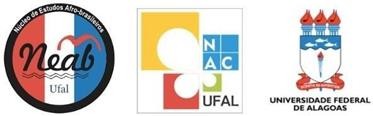 TERMO DE AUTODECLARAÇÃO DE PESSOA COM DEFICIÊNCIA (PcD)1Eu, _________________________________________, RG	nº ____________________ CPF nº	________________, inscrito/a de acordo com o critério de cotas no Processo Seletivo do Programa de Pós-Graduação _________________________________________________ do ano de ______, para o ____ período letivo de ______, declaro para fins de inscrição que concorro à reserva de vagas para Pessoa com Deficiência (PcD), possuo diploma de curso superior,   sou   do segmento social_________________________	,	possuo a deficiência ___________________________	, CID			, atestada pelo/a médico/a               			__________________, CRM		      _ . Essa condição, em interação com diferentes barreiras, produzem as seguintes limitações em	atividades relacionadas	à	vida	acadêmica: _____________________________________. Estou ciente de que essa documentação será submetida à banca de verificação interdisciplinar coordenada pelo Núcleo de Acessibilidade (NAC) desta instituição, de acordo com a Resolução nº 86/2018 – CONSUNI/UFAL. Declaro, ainda, estar ciente de que, caso seja constatada a qualquer tempo a falsidade ou irregularidade na documentação entregue no ato de inscrição, quanto às informações aqui prestadas, serei eliminado do processo seletivo para cotista. Caso seja no ato de matrícula, esta será cancelada em definitivo, com a perda da respectiva vaga, sem o prejuízo de outras medidas cabíveis.	__________________, _____ de	_________________de 20	.Assinatura do/a candidato/a